TOHM SPORCU SAĞLIK MUAYENE FORMU(İlk Muayene)Federasyon Lisans No	:                                                                          …..../........./........T.C.Kimlik No		:Alışkanlıklar:Uyku sorununuz var mı?  				Evet (   )	Hayır  (   )Takip ettiğiniz özel bir beslenme şekli var mı? 	Evet (   )	Hayır  (   )Son bir yıl içinde 10 kilodan daha fazla ya da daha azkilo kaybınız oldu mu? 				Evet (   )	Hayır  (   )Alkol:……………	Sigara:……………	Diğer:............... (kullanım sıklığı ve miktarı belirtiniz)Sağlık özgeçmişinizle ilgili olarak aşağıdaki soruları cevaplayınız;Yukarıdaki bilgilerin doğru olduğunu beyan ederim.Sporcunun imzası		Sporcu velisinin imzası			Tarih             (18 yaşın altında ise)SPORCU FİZİK MUAYENE FORMUBoy Uzunluğu (cm)	:		Vücut Ağırlığı (kg)	:	Dominant Taraf (el/ayak):Kan Basıncı(mm Hg)	:		Nabız Hızı		:	Solunum Sayısı	      : Başvurduğunuz hastanede spor hekimi uzmanı varsa, sağlık raporunun tamamlanması işlemi Spor Hekiminin koordinatörlüğünde yürütülecektir.LABORATUVAR BULGULARI:Tam Kan Sayımı 1:Tam Kan Sayımı 2:Biyokimya 1:Biyokimya 2:Biyokimya 3:Tam İdrar Tahlili:Gaita Tahlili:SPORCU AĞIZ-DİŞ SAĞLIĞI İLK  MUAYENE FORMU                   D: (çürük diş)                                     M: (çekilmiş diş)                                      F: (dolgulu diş)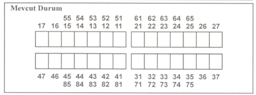 DİŞETİ KANAMASI:	Var:             	(Kendiliğinden:            Fırçalama ile:	     ) Yok:		Tanı(?):……………………………………………………………………………………………. FIRÇALAMA ALIŞKANLIĞI:  Günde 2 kez: 	2-3 günde: 	Haftada:	3-4 haftada: 		Yok	      :        BU GÜNE KADAR DİŞHEKİMİNE GİTME SIKLIĞI: Gitmedim: 	1 kez: 		2-5 arası: 	5-10 arası: 		10’dan fazla:LENF MUAYENESİ: ……………………………………………………………………………………………………………………………………………….(TME) EKLEM MUAYENESİ:Eklem ve çevre dokularda ağrı?		 Var:                    		Yok:Ağız açma-kapamada eklemde ses?		 Var:                   		Yok:Eklemde ağız açmada zorluk-kilitlenme?			 Var:                 		Yok: 	(Varsa; Sabahları	 :            Gün içinde:       )Eklemde çiğneme sırasında ses-ağrı?                                       Var: 	     		 Yok: Geçmişte çene eklemi ile ilgili tedavi gördünüz mü?     	 Evet:                                  Hayır:                          Sol eklem.                                                               Sağ eklem.                                                Ön Tanı(?):……………..................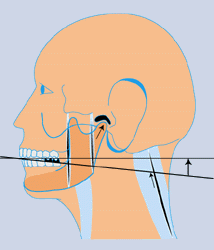 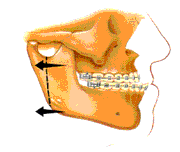 Diğer Bulgular:Adı Soyadı:ResimDoğum Yeri ve Tarihi:ResimKan Grubu:ResimCinsiyeti:ResimSpor Dalı:ResimSpor Kulübü:ResimAntrenör Adı  Soyadı:ResimSosyal Güvence Durumu:ResimTelefon / E-mail:Adres:Öğrenim Gördüğü Okul :       Sporda Aldığı Başarılı Dereceler : Spora Başlama Yaşı (Düzenli antrenmanlara – Haftada 3-4 günden daha fazla) Yapılan Aşılar               Tetanos     :                                  Suçiçeği (CP)   :ve Tarihleri                    Hepatit B  :                                  Menenjit (MC) :                                      Kızamık    :                                  Diğer                :Aile Öyküsü (Aile bireylerinde veya yakın akrabalarınızda olan hastalıkları belirtiniz.)Aile Öyküsü (Aile bireylerinde veya yakın akrabalarınızda olan hastalıkları belirtiniz.)Aile Öyküsü (Aile bireylerinde veya yakın akrabalarınızda olan hastalıkları belirtiniz.)Aile Öyküsü (Aile bireylerinde veya yakın akrabalarınızda olan hastalıkları belirtiniz.)     Sağlık SorunuVarYokAkrabalık DerecesiKalp Hastalığı nedeniyle aniden ölen(      )(      )Kalp Hastalığı olan(      )(      )Yüksek Tansiyon(      )(      )Tüberküloz (Verem)(      )(      )Kanser veya Tümör(      )(      )Migren veya Şiddetli Baş Ağrısı(      )(      )Diyabet (şeker hastalığı)(      )(      )Böbrek – Mesane Hastalıkları(      )(      )Anemi (kansızlık) örn: Akdeniz Anemisi(      )(      )Mide ve Barsak Hastalıkları(      )(      )Alerji(      )(      )Astım(      )(      )Mevcut bir hastalığınız var mı?Halen kullandığınız ilaçlar nelerdir?Hastanede yatmanızı gerektirecek bir sağlık sorununuz oldu mu?Trafik kazası-kafa travması geçirdiniz mi?          Hiç ameliyat oldunuz mu?                                    Alerjiniz var mı? (polen, yiyecek, ilaç, böcek, vs)      Spor yaparken herhangi bir şikâyetiniz var mı?Spor yaralanması geçirdiniz mi?Performansı arttırmak, kilo almak ya da kilo vermek için herhangi bir madde kullandınız mı, halen kullanmaya devam ediyor musunuz? (kreatin, aminoasit, vitamin, vs)Sağlık Sorununuz Var mı?                                 EvetHayırNe Zamandan Beri?Özellikle antrenman yaparken göğüs ağrısı, çarpıntı(     )(     )Nefes darlığı, öksürük, balgam çıkarma(     )(     )Çok çabuk yorulma(     )(     )Sık kas krampları ve yaygın kas ağrıları(     )(     )Kas, eklem, tendon sorunu(     )(     )Vücudun herhangi bir yerinde uyuşma, karıncalanma, his kaybı(     )(     )Bayılma nöbetleri(     )(     )Sık ve şiddetli baş ağrısı, baş dönmesi, denge kaybı(     )(     )Yaralanma ve kesiklerde (uzun süren) kanama(     )(     )Son zamanlarda aşırı kilo kaybı, iştahsızlık(     )(     )Karın ağrısı, ishal, kabızlık(     )(     )Dışkıda kan, dışkının koyu, siyah renkli olması(     )(     )Bağırsak paraziti (solucan, kurt, şerit vb.)(     )(     )Sık idrara çıkma ve idrar yaparken yanma veya akıntı(     )(     )Vücutta şişlikler (koltuk altında, kasıklarda, boyunda)(     )(     )Gözlerde görme kusuru, kaşıntı, kızarıklık, sulanma(     )(     )Kulak ağrısı, akıntısı, çınlaması, işitme güçlüğü (     )(     )Burundan nefes almada güçlük(     )(     )Sık burun kanaması(     )(     )Diş ve dişeti sorunu (çürük vb.)(     )(     )Diğer(     )(     )Daha önce aşağıdaki nedenlerle hekime ya da hastaneye başvurdunuz mu?Daha önce aşağıdaki nedenlerle hekime ya da hastaneye başvurdunuz mu?Daha önce aşağıdaki nedenlerle hekime ya da hastaneye başvurdunuz mu?Daha önce aşağıdaki nedenlerle hekime ya da hastaneye başvurdunuz mu?Daha önce aşağıdaki nedenlerle hekime ya da hastaneye başvurdunuz mu?Sağlık Sorunu                                 EvetHayırNe Zamandan Beri?Kalp rahatsızlığı (     )(     )Kalp romatizması(     )(     )Akut eklem romatizması(     )(     )Yüksek ya da düşük tansiyon(     )(     )Astım veya diğer solunum hastalığı (     )(     )Kan hastalıkları, kansızlık (     )(     )Varis, basur, damar iltihabı(     )(     )Diyabet (şeker hastalığı)(     )(     )Epilepsi (sara)(     )(     )Guatr(     )(     )Sarılık (Hepatit A, B, veya C)(     )(     )Zührevi (cinsel yolla bulaşan) hastalıklar(     )(     )Böbrek-mesane hastalıkları (kum, taş vb.)(     )(     )Migren(     )(     )Kulak, kurun boğaz sorunları (sinüzit, bademcik vb.)(     )(     )Cilt hasatlığı (egzama, mantar, siğil, uçuk vb.)(     )(     )Sıtma (     )(     )Diğer eklem hastalıkları(     )(     )Fıtık(     )(     )Gözlük- kontak lens kullanıyor musunuz?(     )(     )Herhangi bir işitme sorununuz var mı?(     )(     )Bunun için bir aparat kullanıyor musunuz?(     )(     )Böbreğiniz iki tane mi? (     )(     )Testisiniz iki tane mi?(     )(     )Gıda-ilaç alerjisi(     )(     )Spor Yaralanması Geçirdiyseniz Aşağıda Belirtiniz.Spor Yaralanması Geçirdiyseniz Aşağıda Belirtiniz.Spor Yaralanması Geçirdiyseniz Aşağıda Belirtiniz.Spor Yaralanması Geçirdiyseniz Aşağıda Belirtiniz.Spor Yaralanması Geçirdiyseniz Aşağıda Belirtiniz.TarihYaralanan BölgeTanıTedaviSonuçYalnız bayan sporcular içinİlk adet görme yaşınız : .............            Düzenli adet görmeye başladığınız yaş : ....................Adet görme süresi       : ............ (gün)     Adet düzeni    : Düzenli (     )  Düzensiz (     )Gebelik sayısı             : .................         Doğum sayısı   : ...............        Çocuk sayısı: .............Adetler ağrılı ve kramp tarzında mı ?...........................................................................................Aşırı adet kanaması var mı ? ........................................................................................................Doğum kontrol yöntemi kullanıyor musunuz? ............................................................................Gebelik veya doğumda sağlık sorunu oldu mu ? .........................................................................Göğüslerde şişlik, akıntı, ağrı, kist oldu mu? ...............................................................................Diğer sorunlar ..............................................................................................................................Dâhiliye:Kardiyoloji: İstirahat EKG ve Ekokardiyografi sonucu eklenecektir. Gerektiğinde eforlu EKG istenmelidir.Genel Cerrahi:Ortopedi ve Travmatoloji: Postur analiz formu doldurularak, performans sporu yapmaya engel bir postur bozukluğu varsa belirtilecektir (skolyoz, polio sekeli, bacak kısalığı, üçüncü derece pes planus gibi)Göz Hastalıkları:Nöroloji:Kulak Burun Boğaz:TarihHb g/dLHct  %Eritrosit /µLLökosit x 10³/ µLTrombosit x 10³/ µLTarihMCV  fLMCH  pgMCHC g/dLRDW  %Nöt-Eo %Mo-Le %TarihAKŞSGOTSGPTGGTALPLDHAmilazCPKT.BilD.BilI.Bil.TarihT.Kol.HDLLDLTGÜreÜrik AsitKreatininTarihVitamin B12Folik asitSerum demirTDBKTransferrinFerritinTarihDansitePhLökositEritrositKetonProteinBilirubinGlukozMikroskopiTarihGörünümKanamaLökositParazitPOSTÜR ANALİZİPOSTÜR ANALİZİPOSTÜR ANALİZİPOSTÜR ANALİZİPOSTÜR ANALİZİPOSTÜR ANALİZİPOSTÜR ANALİZİPOSTÜR ANALİZİPOSTÜR ANALİZİPOSTÜR ANALİZİPOSTÜR ANALİZİPOSTÜR ANALİZİSporcunun Adı Soyadı:Sporcunun Adı Soyadı:Sporcunun Adı Soyadı:   Muayene Tarihi:   Muayene Tarihi:…./…./…….…./…./…….A) LATERAL ANALİZ (İlgili kutucuğa X işareti koyunuz)A) LATERAL ANALİZ (İlgili kutucuğa X işareti koyunuz)A) LATERAL ANALİZ (İlgili kutucuğa X işareti koyunuz)A) LATERAL ANALİZ (İlgili kutucuğa X işareti koyunuz)A) LATERAL ANALİZ (İlgili kutucuğa X işareti koyunuz)A) LATERAL ANALİZ (İlgili kutucuğa X işareti koyunuz)A) LATERAL ANALİZ (İlgili kutucuğa X işareti koyunuz)A) LATERAL ANALİZ (İlgili kutucuğa X işareti koyunuz)A) LATERAL ANALİZ (İlgili kutucuğa X işareti koyunuz)A) LATERAL ANALİZ (İlgili kutucuğa X işareti koyunuz)A) LATERAL ANALİZ (İlgili kutucuğa X işareti koyunuz)A) LATERAL ANALİZ (İlgili kutucuğa X işareti koyunuz)1- Ayak1- Ayak1-Var2-YokAçıklama:Açıklama:a)Pesplanus …………………………………………………………………………………………….…………………………………………………………………………………………….…………………………………………………………………………………………….…………………………………………………………………………………………….…………………………………………………………………………………………….…………………………………………………………………………………………….b)Pescavus …………………………………………………………………………………………….…………………………………………………………………………………………….…………………………………………………………………………………………….…………………………………………………………………………………………….…………………………………………………………………………………………….…………………………………………………………………………………………….2- Dizler2- Dizler1-Var2-YokAçıklama:a)Genu rekurvatumGenu rekurvatum…………………………………………………………………………………………….…………………………………………………………………………………………….…………………………………………………………………………………………….…………………………………………………………………………………………….…………………………………………………………………………………………….…………………………………………………………………………………………….b)Fleksion…………………………………………………………………………………………….…………………………………………………………………………………………….…………………………………………………………………………………………….…………………………………………………………………………………………….…………………………………………………………………………………………….…………………………………………………………………………………………….3- Pelvis3- Pelvis1-Var2-YokAçıklama:a)Anterior tilt…………………………………………………………………………………………….…………………………………………………………………………………………….…………………………………………………………………………………………….…………………………………………………………………………………………….…………………………………………………………………………………………….…………………………………………………………………………………………….b)Posterior tilt…………………………………………………………………………………………….…………………………………………………………………………………………….…………………………………………………………………………………………….…………………………………………………………………………………………….…………………………………………………………………………………………….…………………………………………………………………………………………….4- Omurga4- Omurga1-Var2-YokAçıklama:a)Lordozda artma/azalmaLordozda artma/azalmaLordozda artma/azalma…………………………………………………………………………………………….…………………………………………………………………………………………….…………………………………………………………………………………………….…………………………………………………………………………………………….…………………………………………………………………………………………….…………………………………………………………………………………………….b)Kifoz…………………………………………………………………………………………….…………………………………………………………………………………………….…………………………………………………………………………………………….…………………………………………………………………………………………….…………………………………………………………………………………………….…………………………………………………………………………………………….c)Kifolordoz…………………………………………………………………………………………….…………………………………………………………………………………………….…………………………………………………………………………………………….…………………………………………………………………………………………….…………………………………………………………………………………………….…………………………………………………………………………………………….5- Omuzlar5- Omuzlar1-Var2-YokAçıklama:a)Yuvarlaklaşarak öne doğru gelişmeYuvarlaklaşarak öne doğru gelişmeYuvarlaklaşarak öne doğru gelişme…………………………………………………………………………………………….…………………………………………………………………………………………….…………………………………………………………………………………………….…………………………………………………………………………………………….…………………………………………………………………………………………….…………………………………………………………………………………………….b)Aşırı miktarda geriye çekilmeAşırı miktarda geriye çekilmeAşırı miktarda geriye çekilme…………………………………………………………………………………………….…………………………………………………………………………………………….…………………………………………………………………………………………….…………………………………………………………………………………………….…………………………………………………………………………………………….…………………………………………………………………………………………….6- Baş6- Baş1-Var2-YokAçıklama:a)Anterior tilt…………………………………………………………………………………………….…………………………………………………………………………………………….…………………………………………………………………………………………….…………………………………………………………………………………………….…………………………………………………………………………………………….…………………………………………………………………………………………….b)Posterior tilt…………………………………………………………………………………………….…………………………………………………………………………………………….…………………………………………………………………………………………….…………………………………………………………………………………………….…………………………………………………………………………………………….…………………………………………………………………………………………….B) ANTERİOR ANALİZ (İlgili kutucuğa X işareti koyunuz)B) ANTERİOR ANALİZ (İlgili kutucuğa X işareti koyunuz)B) ANTERİOR ANALİZ (İlgili kutucuğa X işareti koyunuz)B) ANTERİOR ANALİZ (İlgili kutucuğa X işareti koyunuz)B) ANTERİOR ANALİZ (İlgili kutucuğa X işareti koyunuz)B) ANTERİOR ANALİZ (İlgili kutucuğa X işareti koyunuz)B) ANTERİOR ANALİZ (İlgili kutucuğa X işareti koyunuz)B) ANTERİOR ANALİZ (İlgili kutucuğa X işareti koyunuz)B) ANTERİOR ANALİZ (İlgili kutucuğa X işareti koyunuz)B) ANTERİOR ANALİZ (İlgili kutucuğa X işareti koyunuz)B) ANTERİOR ANALİZ (İlgili kutucuğa X işareti koyunuz)B) ANTERİOR ANALİZ (İlgili kutucuğa X işareti koyunuz)1- Ayak1- Ayak1-Var2-YokAçıklama:Açıklama:a)İnversiyon…………………………………………………………………………………………….…………………………………………………………………………………………….…………………………………………………………………………………………….…………………………………………………………………………………………….…………………………………………………………………………………………….…………………………………………………………………………………………….b)Eversiyon…………………………………………………………………………………………….…………………………………………………………………………………………….…………………………………………………………………………………………….…………………………………………………………………………………………….…………………………………………………………………………………………….…………………………………………………………………………………………….c)Parmakta HalluksvalgusParmakta HalluksvalgusParmakta Halluksvalgus…………………………………………………………………………………………….…………………………………………………………………………………………….…………………………………………………………………………………………….…………………………………………………………………………………………….…………………………………………………………………………………………….…………………………………………………………………………………………….d)Çekiç parmak…………………………………………………………………………………………….…………………………………………………………………………………………….…………………………………………………………………………………………….…………………………………………………………………………………………….…………………………………………………………………………………………….…………………………………………………………………………………………….2- Bacaklar2- Bacaklar1-Var2-YokAçıklama:a) Tibialtorsiyon…………………………………………………………………………………………….…………………………………………………………………………………………….…………………………………………………………………………………………….…………………………………………………………………………………………….…………………………………………………………………………………………….…………………………………………………………………………………………….b)Genuvarum…………………………………………………………………………………………….…………………………………………………………………………………………….…………………………………………………………………………………………….…………………………………………………………………………………………….…………………………………………………………………………………………….…………………………………………………………………………………………….c)Genuvalgum…………………………………………………………………………………………….…………………………………………………………………………………………….…………………………………………………………………………………………….…………………………………………………………………………………………….…………………………………………………………………………………………….…………………………………………………………………………………………….3- Kalça3- Kalça1-Var2-YokAçıklama:a)Spina ilacaant.sup.lar arasında asimetriSpina ilacaant.sup.lar arasında asimetriSpina ilacaant.sup.lar arasında asimetri…………………………………………………………………………………………….…………………………………………………………………………………………….…………………………………………………………………………………………….…………………………………………………………………………………………….…………………………………………………………………………………………….…………………………………………………………………………………………….4- Göğüs4- Göğüs1-Var2-YokAçıklama:a)Çökük göğüs…………………………………………………………………………………………….…………………………………………………………………………………………….…………………………………………………………………………………………….…………………………………………………………………………………………….…………………………………………………………………………………………….…………………………………………………………………………………………….b)Huni tipli göğüsHuni tipli göğüs…………………………………………………………………………………………….…………………………………………………………………………………………….…………………………………………………………………………………………….…………………………………………………………………………………………….…………………………………………………………………………………………….…………………………………………………………………………………………….c)Fıçı göğüs…………………………………………………………………………………………….…………………………………………………………………………………………….…………………………………………………………………………………………….…………………………………………………………………………………………….…………………………………………………………………………………………….…………………………………………………………………………………………….d)Güvercin göğüsGüvercin göğüs…………………………………………………………………………………………….…………………………………………………………………………………………….…………………………………………………………………………………………….…………………………………………………………………………………………….…………………………………………………………………………………………….…………………………………………………………………………………………….5- Omuzlar5- Omuzlar1-Var2-YokAçıklama:a)Sağ ve sol omuz arasında arasında asimetriSağ ve sol omuz arasında arasında asimetriSağ ve sol omuz arasında arasında asimetri…………………………………………………………………………………………….…………………………………………………………………………………………….…………………………………………………………………………………………….…………………………………………………………………………………………….…………………………………………………………………………………………….…………………………………………………………………………………………….b)Yuvarlak omuz…………………………………………………………………………………………….…………………………………………………………………………………………….…………………………………………………………………………………………….…………………………………………………………………………………………….…………………………………………………………………………………………….…………………………………………………………………………………………….6- Baş6- Baş1-Var2-YokAçıklama:a)Sağa veya sola tiltSağa veya sola tilt…………………………………………………………………………………………….…………………………………………………………………………………………….…………………………………………………………………………………………….…………………………………………………………………………………………….…………………………………………………………………………………………….…………………………………………………………………………………………….b)Sağa veya sola rotasyonSağa veya sola rotasyonSağa veya sola rotasyon…………………………………………………………………………………………….…………………………………………………………………………………………….…………………………………………………………………………………………….…………………………………………………………………………………………….…………………………………………………………………………………………….…………………………………………………………………………………………….7- Kollar7- Kollar1-Var2-YokAçıklama:a)Dirseklerde normal taşıma açısıDirseklerde normal taşıma açısıDirseklerde normal taşıma açısı…………………………………………………………………………………………….…………………………………………………………………………………………….…………………………………………………………………………………………….…………………………………………………………………………………………….…………………………………………………………………………………………….…………………………………………………………………………………………….b)Kollar arasında uzunluk farkıKollar arasında uzunluk farkıKollar arasında uzunluk farkı…………………………………………………………………………………………….…………………………………………………………………………………………….…………………………………………………………………………………………….…………………………………………………………………………………………….…………………………………………………………………………………………….…………………………………………………………………………………………….C) POSTERİOR ANALİZ (İlgili kutucuğa X işareti koyunuz)C) POSTERİOR ANALİZ (İlgili kutucuğa X işareti koyunuz)C) POSTERİOR ANALİZ (İlgili kutucuğa X işareti koyunuz)C) POSTERİOR ANALİZ (İlgili kutucuğa X işareti koyunuz)C) POSTERİOR ANALİZ (İlgili kutucuğa X işareti koyunuz)C) POSTERİOR ANALİZ (İlgili kutucuğa X işareti koyunuz)C) POSTERİOR ANALİZ (İlgili kutucuğa X işareti koyunuz)C) POSTERİOR ANALİZ (İlgili kutucuğa X işareti koyunuz)C) POSTERİOR ANALİZ (İlgili kutucuğa X işareti koyunuz)C) POSTERİOR ANALİZ (İlgili kutucuğa X işareti koyunuz)C) POSTERİOR ANALİZ (İlgili kutucuğa X işareti koyunuz)C) POSTERİOR ANALİZ (İlgili kutucuğa X işareti koyunuz)1- Ayak1- Ayak1-Var2-YokAçıklama:Açıklama:a)Ayak pronasyonuAyak pronasyonu(kalkeneal tendon içe kaymış)(kalkeneal tendon içe kaymış)(kalkeneal tendon içe kaymış)…………………………………………………………………………………………….…………………………………………………………………………………………….…………………………………………………………………………………………….…………………………………………………………………………………………….…………………………………………………………………………………………….…………………………………………………………………………………………….b)Ayak supinasyonuAyak supinasyonu(kalkeneal tendon dışa kaymış)(kalkeneal tendon dışa kaymış)(kalkeneal tendon dışa kaymış)…………………………………………………………………………………………….…………………………………………………………………………………………….…………………………………………………………………………………………….…………………………………………………………………………………………….…………………………………………………………………………………………….…………………………………………………………………………………………….2- Omurga2- Omurga1-Var2-YokAçıklama:a)Skolyoz…………………………………………………………………………………………….…………………………………………………………………………………………….…………………………………………………………………………………………….…………………………………………………………………………………………….…………………………………………………………………………………………….…………………………………………………………………………………………….